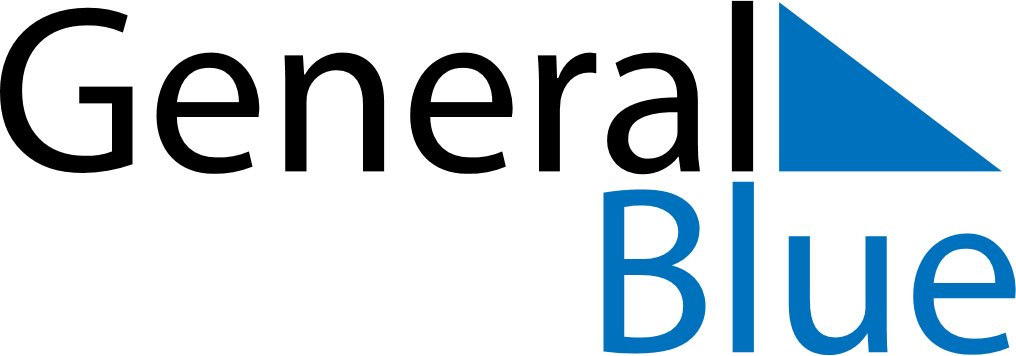 Daily Planner April 20, 2026 - April 26, 2026Daily Planner April 20, 2026 - April 26, 2026Daily Planner April 20, 2026 - April 26, 2026Daily Planner April 20, 2026 - April 26, 2026Daily Planner April 20, 2026 - April 26, 2026Daily Planner April 20, 2026 - April 26, 2026Daily Planner April 20, 2026 - April 26, 2026Daily Planner MondayApr 20TuesdayApr 21WednesdayApr 22ThursdayApr 23FridayApr 24 SaturdayApr 25 SundayApr 26MorningAfternoonEvening